Skriva fyrisøgnina avStava orðini fyri onkrumFyrisøgn. Í vár fingu vit eina gráa gás. Tá vóru vit fró. Men frøin varir ikki longur, tí rundan um húsini er nú ber runa, av tí at gásin gongur har og sutlar. Í vetur fara vit at grava eina veit har úti. So bøta vit um bøin og fáa meir av grasi til lombini, sum skulu standa har á beiti.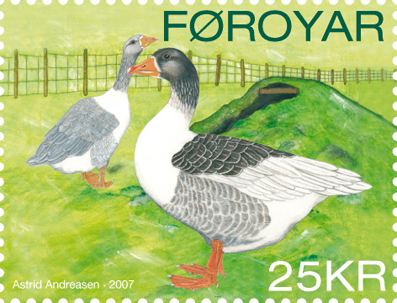 